  1.  Check service information for the recommended procedures to follow when using a                   scan tool to monitor what the vehicle computer is looking at and what commands are                  being sent to the various engine actuators and components.  2.  Connect the scan tool to the data link connector (DLC) of the vehicle and scroll                 through the various parameters until engine RPM and ignition spark timing can                  be viewed.		Idle RPM = _____                             Spark advance at idle = _____  3.  Slowly increase engine speed and observe the amount of spark advance.		Spark advance at 1000 RPM = _______ degrees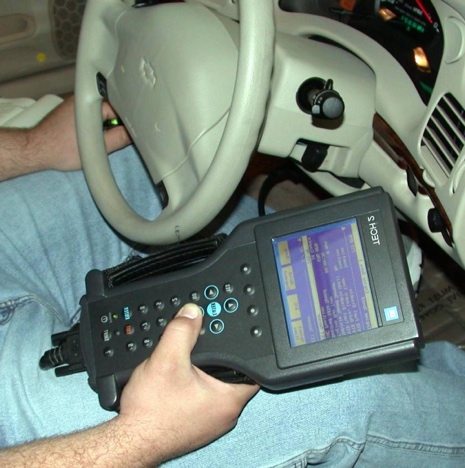 		Spark advance at 1500 RPM = _______ degrees		Spark advance at 2000 RPM = _______ degrees		Spark advance at 2500 RPM = _______ degrees  4.  Scroll the display of the scan tool until knock sensor (KS) activity or   timing retard is displayed (if the vehicle is so equipped).	KS signal at idle = _______ (should be zero) (The engine should not have detected an engine knock.)  5.  Increase engine speed while observing KS or timing retard amount.  Did the computer	     retard timing?	                             Yes   No     6.  Lightly tap on the engine block and observe KS or timing retard with the engine 	     warmed above idle speed.  Was a knock detected?		                   Yes   No     7.  Based on the test results, what is the needed action? ___________________________